 	   2021 Vintage Yamaha Rally 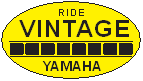     Schedule of EventsNote: Masks will be available at the VYR Sign-In desk, if neededFriday September 24 -  Rally Begins with Check-In and VYR Sign In (at our VYR Tables in the dining hall)    2:30 pm – 8:00 pm  	Check-In with Iron Horse front desk  + fill out your Menu’s (A*)       , plus  2:30 pm – 8:00 pm    at VYR tables Sign-In and get your prepaid Rally Shirt,  your Goodie Bag with Raffle                          Tickets (1 per bike driver)  and a People’s Choice Voting card.   If Bike in Show for Voting, sign-up.          3:45 pm    *(A) Cut Off Time - your Friday I-H Dinner Selection  (if eating Fri dinner @ Iron Horse)  3:00 pm – 6:30 pm    Unpack, get setup – THEN –  short ride or greet new arrivals out front  6:30 pm – 8:30 pm   	 Friday night “Dinner is Served “ in the Iron Horse Dining Hall      (BYOB)  8:25 pm – 8:40 pm     Welcome & Riders Safety Meeting in Dining Room  ( EVERYONE Please Attend )  8:40 pm – 9:00 pm     Magic Show – Magic by Paul    9:00 pm – 10:30pm 	Relax & social distance around Campfire or upper loft of main Hall    (BYOB) If you have Iron Horse Reservations they will email your Dinner Menu’s to you a few days BEFORE the Rally  (B*)If you plan to eat Dinner or Breakfast at Iron Horse be sure to arrange that at the I-H Front Desk In AdvanceIf you are Tent Camper sharing space you need to sign-in at Front desk to arrange to pay for your FOODInteresting Tidbits & Early Arrivals: Notes:   * (B*)  Iron Horse does NOT serve lunch so be aware of that each day Friday – Saturday - Sunday  etc.     Saturday September 25  -  Day of Riding & Bike Show (Vintage Yamaha ONLY) & Evening Awards  7:30 am – 9:30 am	Breakfast is served at I-H while you plan your day    (Coffee is put out at 7am)  6:30 pm – 8:30 pm 	Saturday night “Dinner is Served “ in the Iron Horse Dining Room       (BYOB)  8:30 pm – 9:30 pm 	BIKE SHOW & VYR AWARDS & STORIES in Dining Room  ( Please Attend if you can )  9:30 pm – 11 pm 	Relax & Socialize, hang out around Campfire or upper loft of main HallSunday September 26 -    Day of Riding  7:30 am – 9:30 am	Breakfast is served at I-H while you plan your day    (Coffee is out at 7am)   8:00 am – 6:00 pm	Go Ride as you like or just hang out at Iron Horse  (remember, no lunch served)  6:30 pm – 8:30 pm	Iron Horse Dinner -or- go out for Dinner     7:30 pm – 11 pm 	Relax & Socialize, hang out around Campfire or upper loft of main HallMonday September 27  7:00 am – 10:45 am	Pack up and depart, off to whatever Adventure awaits you next At some point we would like to line up the Vintage Yamaha’s to get a GOOD Photo & Vid of ALL the Vintage Yamahas1st light is at 7 am,  Sunrise 7:25 am   - Sunset is at 7:30 pmBYOB - Graham is a dry county, go to Byson City Expect roads to be damp or wet in spots until about 10am Ride Groups will be arranged Friday eveningIf you want to put your VINTAGE YAMAHA on display in the BIKE SHOW be sure to get a Voting Number to put on your bike(s) Many attendees will be Arriving Thursday Sept 23rd so if you want to show up Thurs we will be there 